DVORANSKA ATLETIKAV torek, 12.1.2016, smo se učenci od 5. do 9. razreda udeležili tekmovanja v dvoranski atletiki.Tako kot vedno, je tekmovanje potekalo na stadionu ŽAK in tudi tokrat smo dosegli kar nekaj odličnih uvrstitev.Najboljši rezultati:Tek na 60m za 5. razred, dekleta: Maja Perpar, 3. mestoTek na 60m za 6. in 7. razred, dekleta: Iza Križaj, 3. mestoTek na 60m za starejše učenke: Barbara Štuhec, 1. mesto      Vita Bergant, 5. mestoOstali udeleženci tekmovanja: Liza Lap Križman, Taja Petrovič, Anže Svit Požgaj, Matic Jontes,Filip Teinovič, Lara Umek, Ema Knez, Ariana Bašič, Tara Bergant, Mana Veljkovič Hirsc, Hana Huth Lukšič.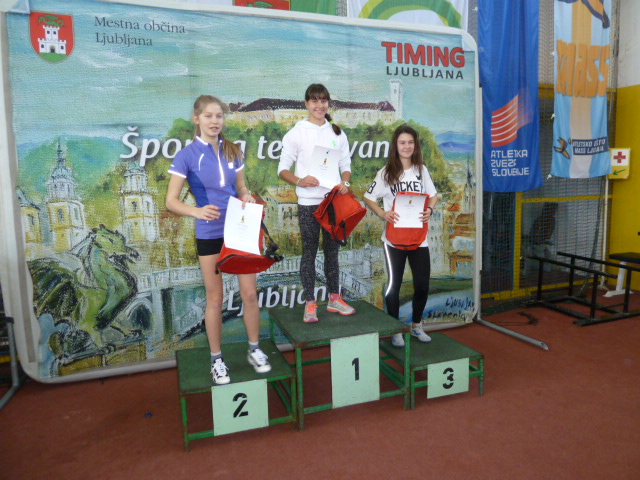 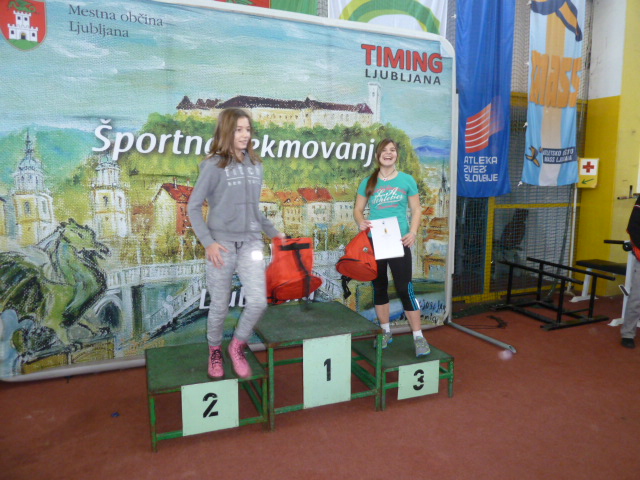 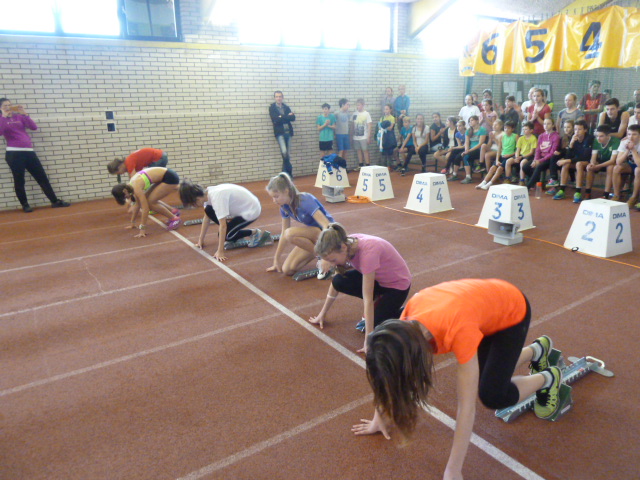 Priprave na finalni tek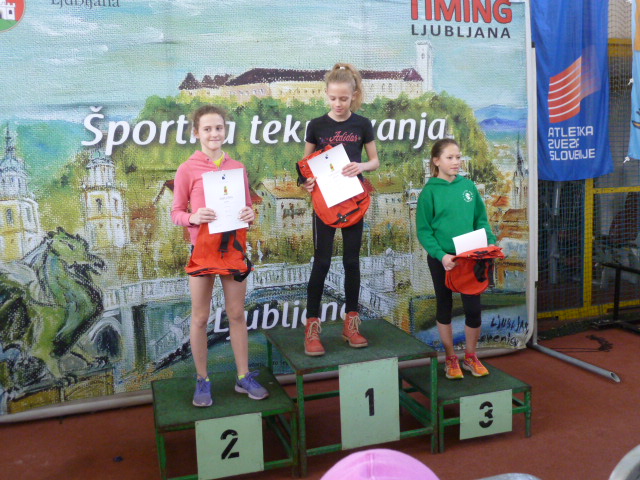 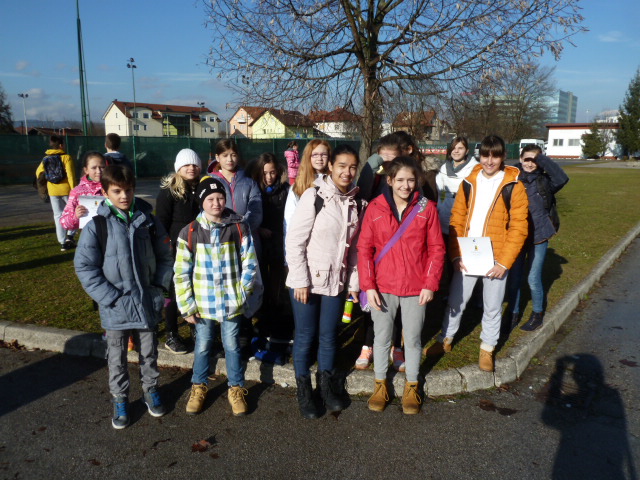 Besedilo: Hana Huth Lukšič, 8.aFoto: Jana Kebler Zaletel